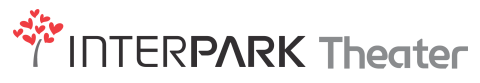 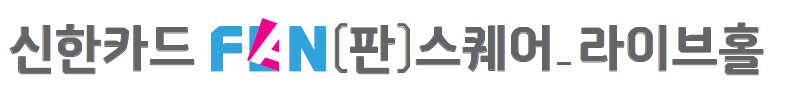 무대기술자료 TECHNICAL RIDER 2016.07verINTERPARK THEATER COMPANY. LTD. ALL RIGHT RESERVED. www.fan-square.com｜Venue Networks Team｜INDEX주요 시설 현황                -----------------------------------------------------	3무대 장비 현황                -----------------------------------------------------	4조명 인프라 현황              -----------------------------------------------------	5조명 장비 현황                -----------------------------------------------------	6음향 인프라 및 장비 현황      -----------------------------------------------------	7라이브홀 도면                   -----------------------------------------------------	91. 주요 시설 현황▣ 객석 수 : Standing : 929석 / Seating : 424석▷ 1층 : Standing : 800석 / Seating : 295석 (휠체어석 5석 포함)▷ 2층 : 129석(Fixed)▣ 무대제원▷ 프로시니움 사이즈 : 16M(W) ⅹ 5.5M(H)▷ 이동식 덧마루 주무대 사이즈 : 14.6M(W) ⅹ 6.5M(D)▷ 무대 깊이 : 6M▷ 측무대 사이즈① 하수 프로시니움에서 하수 벽면 : 8.1M    ② 상수 프로시니움에서 상수 벽면 : 6.3M▣ Batten 제원▷ Apron Batten (S1, S2, S3) ① 길이 : 15M     ② 수량 : 3EA(Apron)    ③ 속도 : UP-DN 6m/min    ④ LIVE ROAD : 300Kg⑤ 이동거리 : 1.5M - 5.7M    ⑥ Driving Type : Winch Type▷ Set Batten (S4, S5, S6)① 길이 : 18M② 수량: 3EA(Stage)    ③ 속도 : UP-DN 6m/min    ④ LIVE ROAD : 500Kg    ⑤ 이동거리 : 1.5M - 5.7M⑥ Driving Type : Winch Type▷ Grid Batten (S7, S8, S9)  ① 길이 : 18M ⅹ 1.35M  ② 수량 : 3EA(Stage : 3EA)  ③ 속도 : UP-DN 6m/min  ④ LIVE ROAD : 700Kg  ⑤ 이동거리 : 1.5M - 5.7M  ⑥ Driving Type : Winch Type▣ Loading Dock ▷ 반입구 : 1750(W) x 2900(H)▷ Dock   : 6370(W) x 1230(D) x 1025(H) 2. 무대 장비 현황▣ 무대막▷ 메인막 : 22M ⅹ 5.7M(고정 레일 수동식) - 1SET▷ 다리막 : 2.4M ⅹ 5.7M(탈부착식) - 6EA▷ 머리막 : 22M ⅹ 1M(탈부착식) - 1EA▷ 샤  막 : White 22M × 5.7M - 1EABlack 22M × 5.7M - 1EA           White 9.5M × 5.7M 2EA(메인 드로우 용)▣ 무대 작업용 고소 사다리▷ 높  이 : MAX 7.5M (작업 가능 높이 9.1M)▷ 수  량 : 1EA▷ LIVE ROAD : 175Kg▷ Driving Type : Chain Link Type▣ 무대 덧마루 (H : 300)▷ 1820 ⅹ 910  : 48장▷ 1820 ⅹ 1030 : 8장▷ 1430 ⅹ 910  : 6장▷ 1430 ⅹ 1030 : 1장▷ 1470 ⅹ 910  : 2장(Sliding)▷ 1820 ⅹ 860  : 4장(Sliding)▷ 1030 ⅹ 860  : 2장(Sliding)→ 덧마루 사용에 대한 내용 추가3.  조명 인프라 현황▣ Electric Power   ▷ Main power : 3 phase 4 wire system, 380V - 220V,  60Hz,  MCCB 4P, 600AF/ 500AT4. 조명 장비 현황5. 음향 인프라 및 장비 현황▣ Electric Power  ▷ Main power : 3 phase 4 wire system, 380V - 220V,  60Hz * POWER (TR3상4선식70KW)* SPEAKER SYSTEM * PAGING SYSTEM* RIGGING SYSTEM*OUTBOARD & EFFECTER* MICROPHONE &STAND* INTERCOM SYSTEM* VISUAL SYSTEM6. 라이브홀 도면  ▷ 1층 스탠딩공연 평면도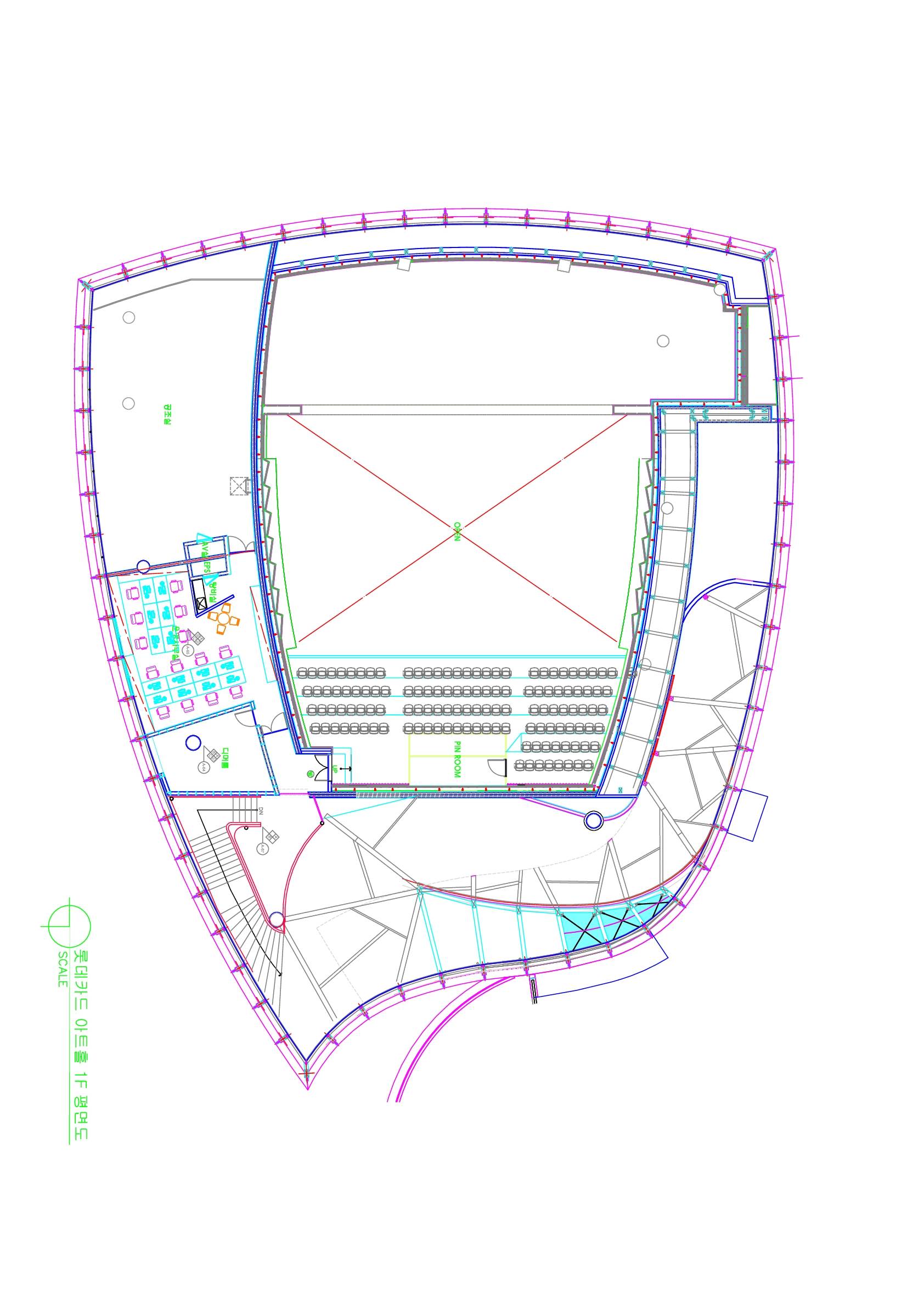 ▷ 1층 객석공연 평면도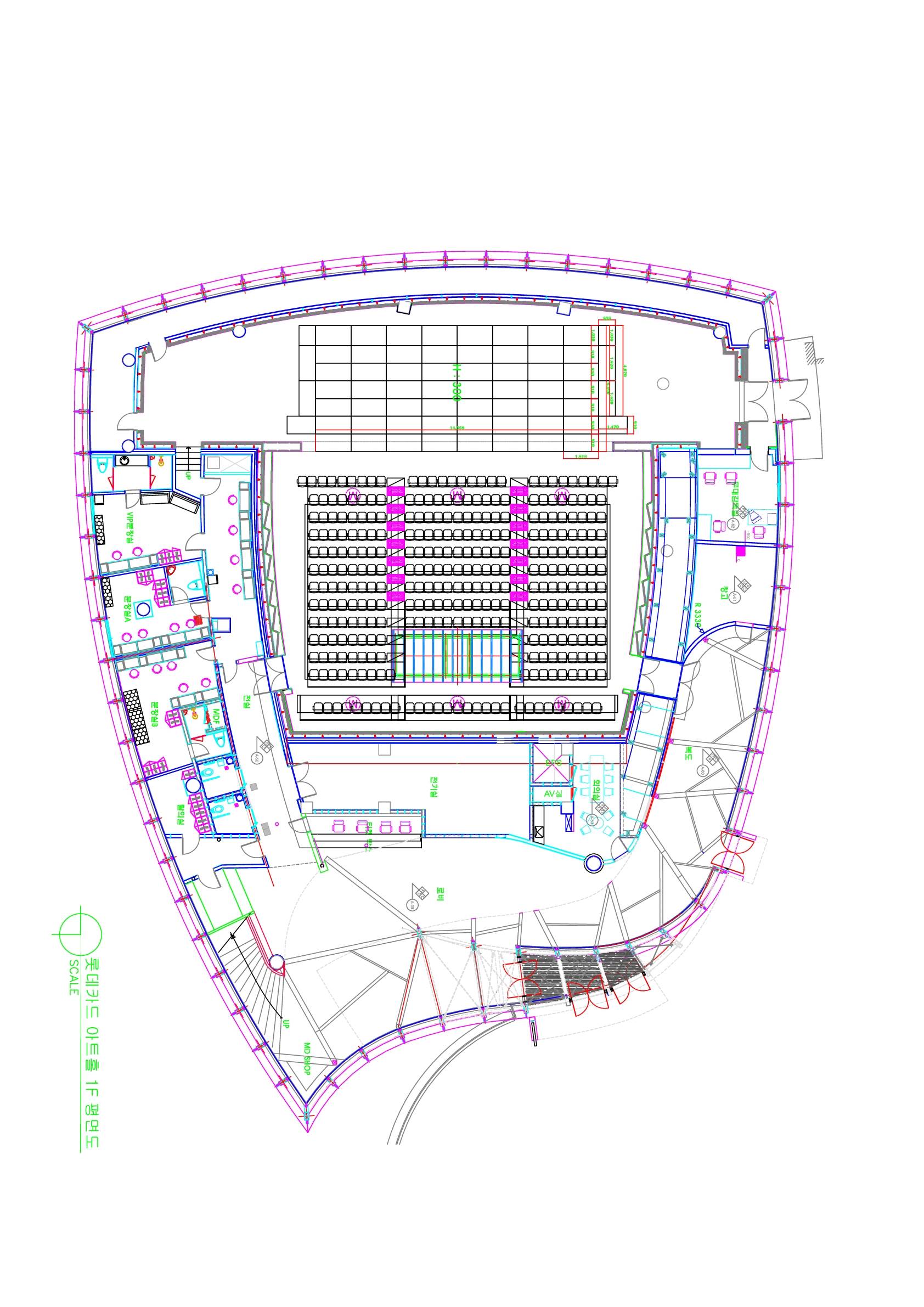 ▷ 캣워크 평면도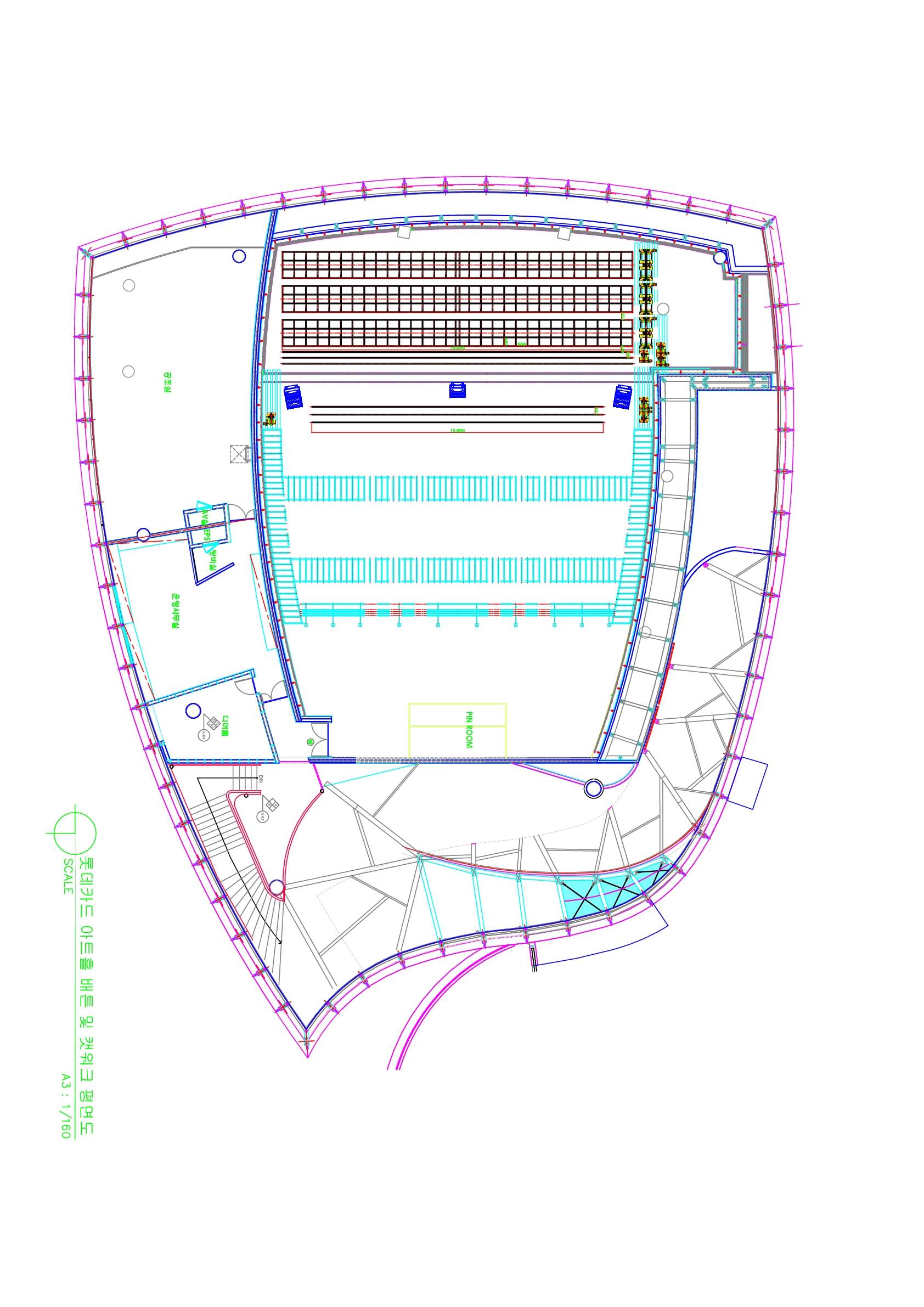 ▷ 조명 회로 배치도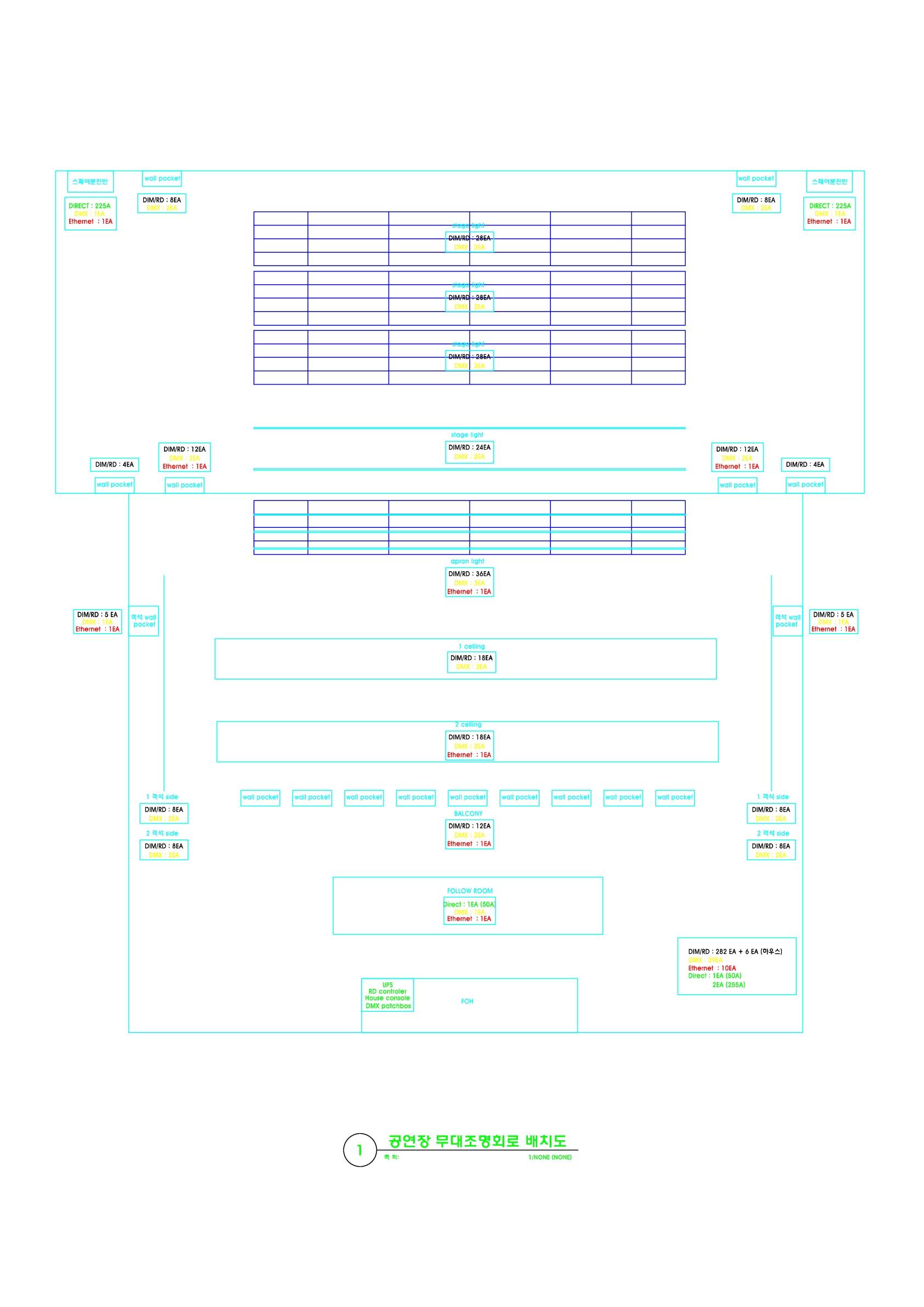 ▷ 조명 회로 번호 배치도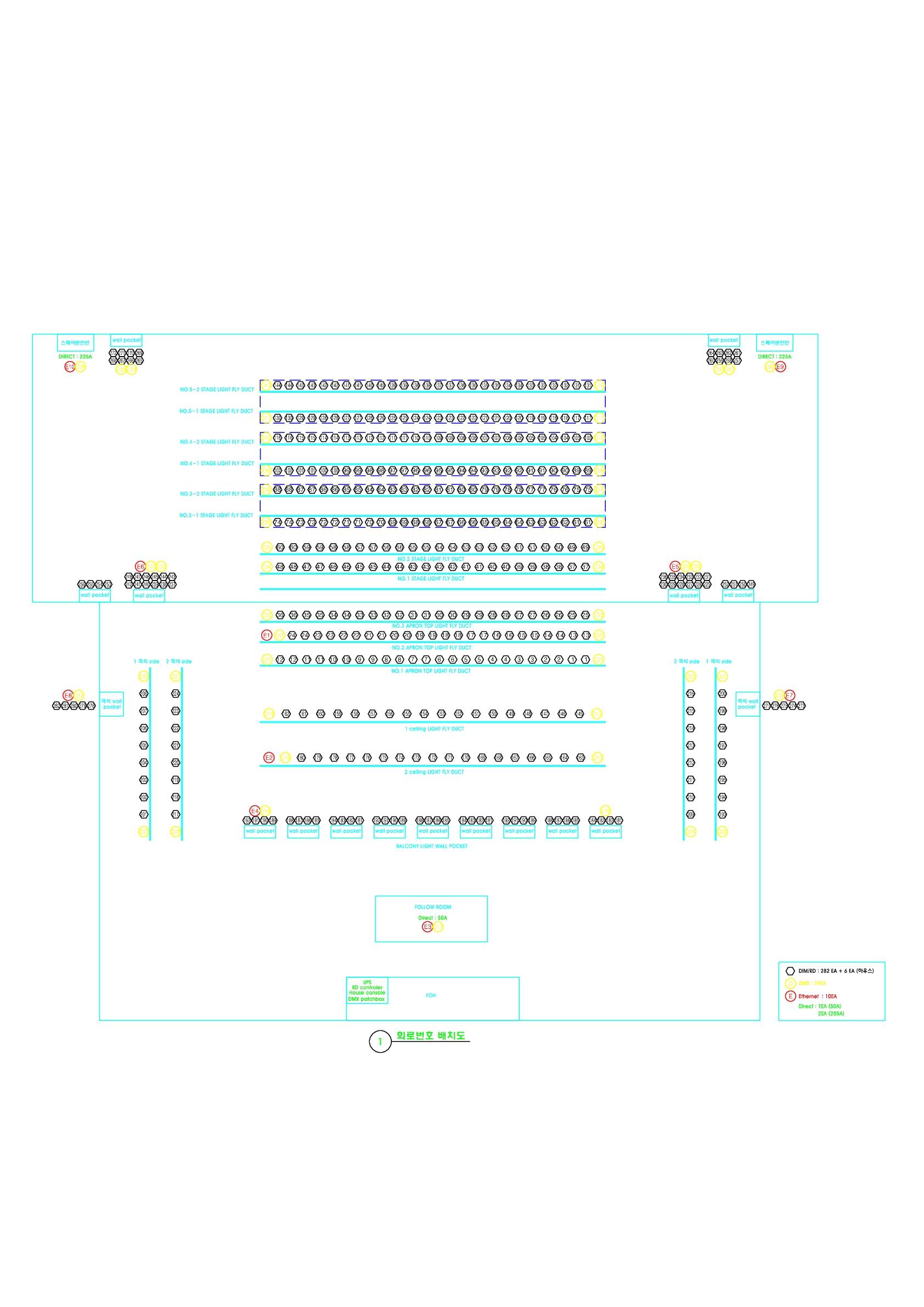 ▷ 음향 배치도 1층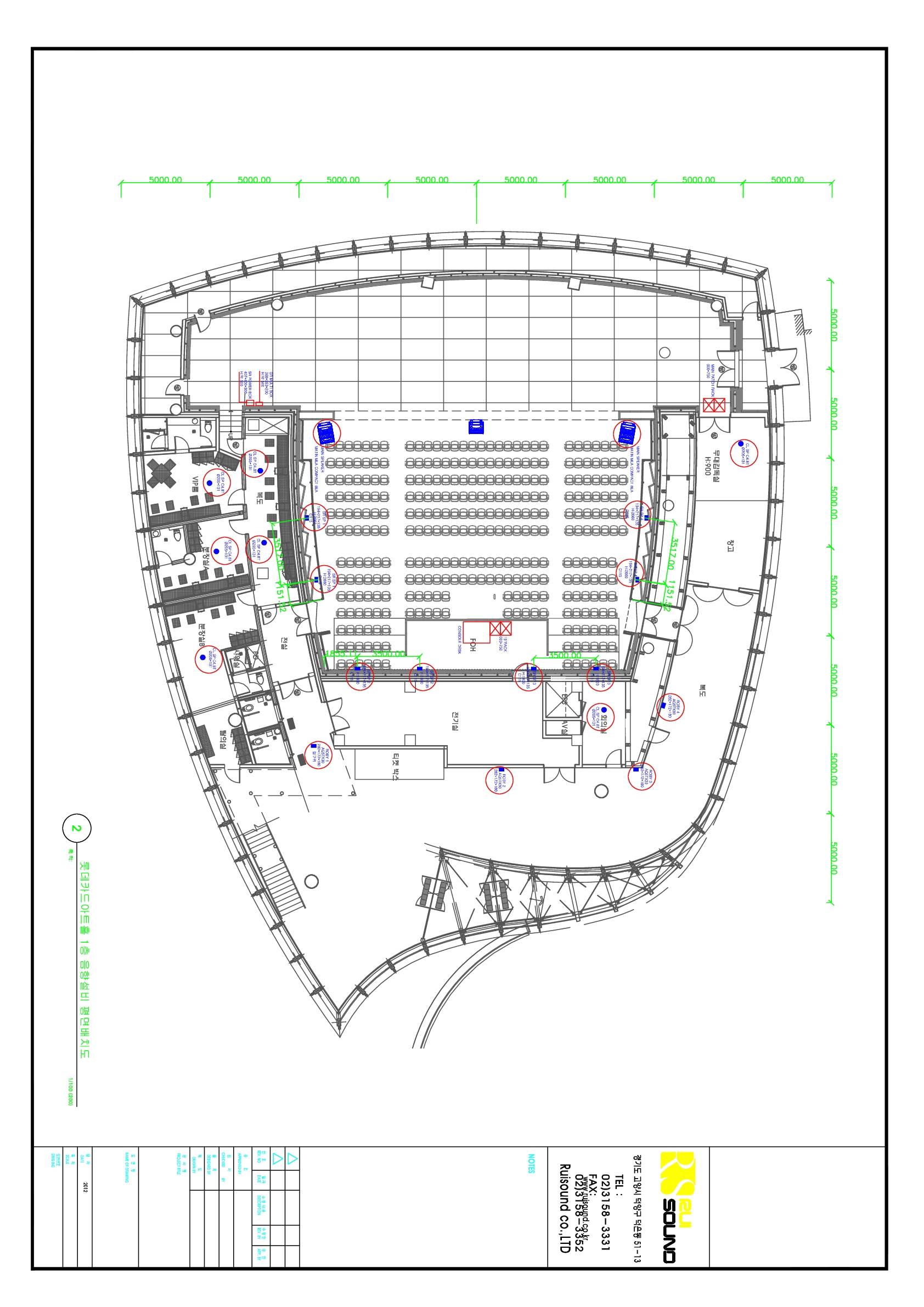 ▷ 음향배치도2층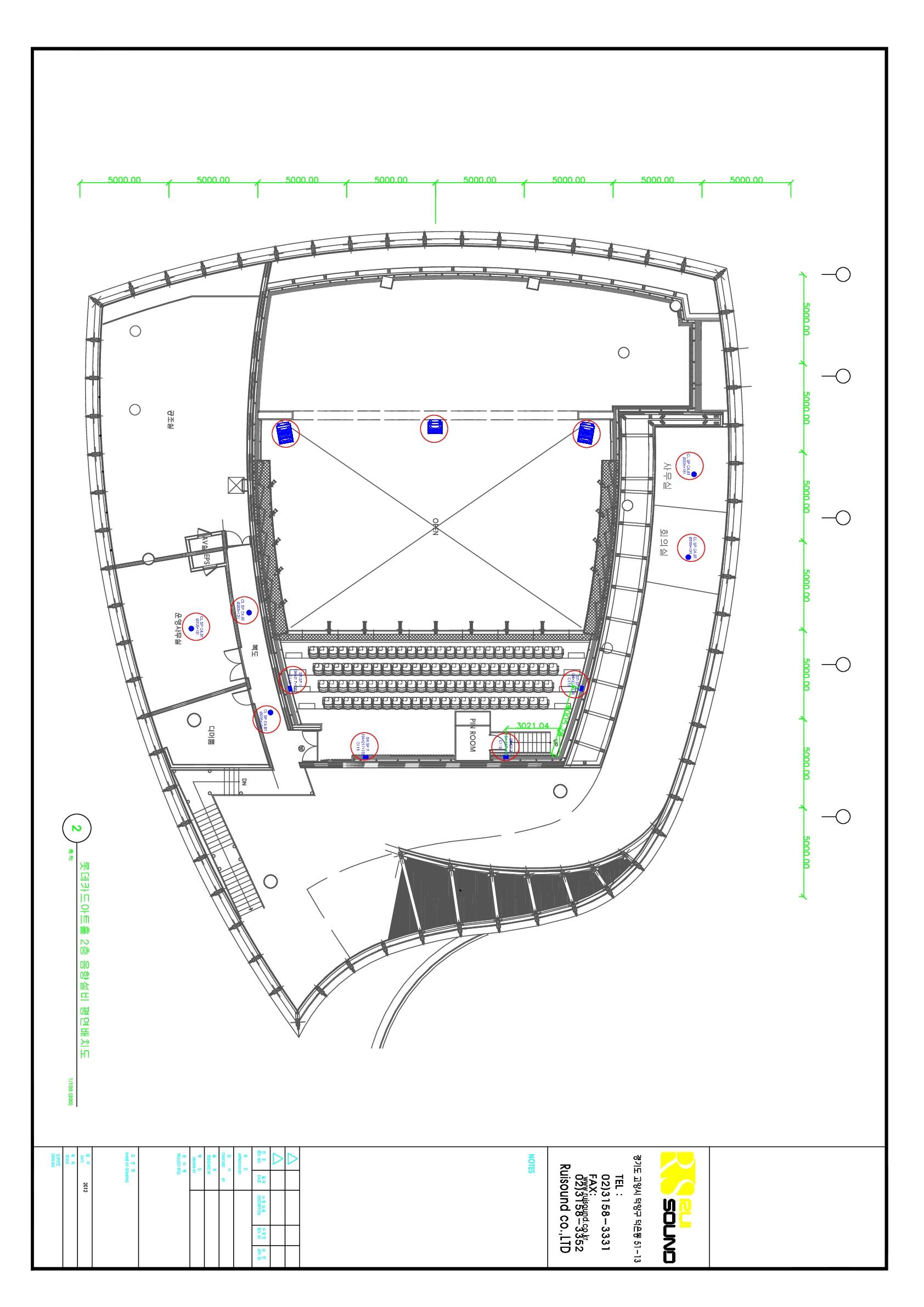 NOITEMMODEL / TYPEQ'TYORIGIN1FLY DUCTAPRON TOP LIGHT FLY DUCT3Korea2FLY DUCTSTAGE LIGHT FLY DUCT2Korea3FLY DUCTNO1 STAGE LIGHT FLY DUCT2Korea4FLY DUCTNO2 STAGE LIGHT FLY DUCT2Korea5FLY DUCTNO3 STAGE LIGHT FLY DUCT2Korea6FLY DUCTNO1 CEILING LIGHT FLY DUCT1Korea7FLY DUCTNO2 CEILING LIGHT FLY DUCT1Korea8WALL POCKETBALCONY WALL POCKET9Korea9FLY DUCT객석 SIDE LIGHT FRAME(L, R)4Korea10DIRECT PANELFOLLOW ROOM1Korea11WALL POCKET12 OUTLET2Korea12WALL POCKET4 OUTLET2Korea13WALL POCKET8 OUTLET2Korea14WALL POCKET5 OUTLET2Korea15SPARE 분전반MCCB 4P 225AF/225AT2Korea16MAIN & DIRECT PANELMAIN 4P 600AF/500AT1Korea17고조파필터 500A고조파필터 500A1Korea18DIMMER UNIT PANELEURODIM3RACKADB(BEL)19PATCH & NETWORK RACKDMX SPLITTER 1IN 7OUTLET-6SET,NETWORKHUB1MA20AUDITORIUM CONTROL CONSOLEREMEMBRANCE 6CH1Leviton/USA21CONNECTOR BOXPOWER & SIGNAL1Korea22AUDITORIUM CONTROL BOARDREMEMBRANCE 6CH1Leviton/USANoITEMMODEL / TYPEQ’TYORIGIN1Moving headRobe color spot 575AT20ROBE1Moving headRobe color wash zoom 575AT8ROBE1Moving headLED Beam14LS MEDIA2STROBEAtomic 30004Martin3STANDARD LIGHT4 Blinder8KUPO3STANDARD LIGHTPAR6430KUPO3STANDARD LIGHTPAR4616KUPO3STANDARD LIGHTSOURCE FOUR 19˚ 10ETC3STANDARD LIGHTSOURCE FOUR  26˚ 20ETC3STANDARD LIGHTSOURCE FOUR 36˚ 18ETC3STANDARD LIGHTPROFILO 20`~50` 20DTS4IRISSOURCE FOUR 용 10ETC5SPOT LIGHTSCENA 1KW FRESNEL 20DTS 6SPOT LIGHTSCENA 1KW PC 20DTS7DMX SPLINTER1 IN / 6 OUT 2DTS8Fog MachineHazer-300 1Antari9CABLEc-type connector - 병렬 50국내제작9CABLEc-type connector - 연결선(5m) 20국내제작9CABLEc-type connector - 연결선(10m) 10국내제작9CABLE220 병렬선(1m) 20국내제작9CABLE220 연결선(5m) 30국내제작10FOLLOW SPOT LIGHTX-ENON 1KW 2USHIO11LIGHT CONTROL CONSOLEGRAND MA2 / 6 Port, 3072CH 1MA12BACK UP CONTROL CONSLENPU 1MAITEMTYPEQ'TY무대 상수 분전반3상 4선식 75A1무대 하수 분전반3상 4선식 75A1F.O.H UPS 6.8KW1* MIXING CONSOLE ITEMORIGINMODELTYPEQ'TYDIGITAL MIXING CONSOLEMIDASPRO3IN-48CH, OUT-24CH PRO3 Control Centre,
DL251 Audio System I/O,
DL371 Audio System Engine,
DL444 8analogue mic in-
and 8analogue line out-module1setDIGITAL MIXING SUB CONSOLEYAMAHAO1V961SETITEMORIGINMODELTYPEQ'TYMAIN L/R SPEAKERMARTIN AUDIOMLA COMPACTPOWERED24SETSUB WOOFERMARTIN AUDIOMLA COMPACTPOWERED24SETCENTER SPEAKERMARTIN AUDIOMLA COMPACTPOWERED3MONITOR SPEAKERMARTIN AUDIOLE2100S2 x12" 3-way Low Profile,
High Power Monitor 4 x NL44MONITOR SPEAKERMARTIN AUDIOLE1500S15" High Power Monitor 4 x NL46MONITOR SPEAKERMARTIN AUDIOLE1200S12" High Power Monitor 4 x NL42MONITOR AMPLIFIERMARTIN AUDIOMA 5.2KHigh Performance 1U Amplifier 2 x 2600W at 4ohms inc DSP2MONITOR AMPLIFIERMARTIN AUDIOMA 2.8QLightweight, 1U amplifIer 4 x 700W at 4ohms2MONITOR CONTROLLERMARTIN AUDIODX 24:8 Digital Loudspeaker Management System2ITEMORIGINMODELTYPEQ'TYCEILING SPEAKERMARTIN AUDIOC4.8T2-Way 16 ohm - 70/100V 4" + 0.8" Ceiling Loudspeaker16PAGING SPEAKER AMPCROWNCTS6001LOBBY SPEAKERMARTIN AUDIOAQ5282(W)x172(H)x180(D) 3.5kg 2 x 5.25″ Ultra-compact 70/100V 2 x 5.25" ICT4CONTROLLERMARTIN AUDIOAQX4Compressor/LimiterDBX160A1ITEMORIGINMODELTYPEQ'TYL/R SP. FLYING MOTORLK MOTOR　LK MOTOR1 TON4CENTER SP. FLYING MOTORLK MOTOR　LK MOTOR0.5 TON2ITEMORIGINMODELQ'TYCD PLAYERDENONDN-D45001VIDEO PLAYER360 SYSTEMINSTANT REPLAY21AUDIO INTERFACESound Devices 4Pre1FinalizerTC ElectronicFinalizer96k1AUDIO DISTRIBUTORLA AUDIODA61ITEMORIGINMODELQ'TYMICROPHONESHUREBETA 521MICROPHONESHUREBETA 98 DS5MICROPHONESHUREBETA 911MICROPHONESHURESM 5710MICROPHONESHURESM 588MICROPHONESHURESM 814WIRELESS MIC RECEIVERSHUREUR4D+4WIRELESS MIC BELTPACKSHUREUR12WIRELESS MIC HANDMICSHUREUR2+BETA87A6CHMIC STANDK&M21060-300-5510MIC STANDK&M27195-300-558MIC STANDK&M25900-300-554MIC STANDK&M25950-300-552ITEMORIGINMODELQ'TYMAIN STATIONCLEARCOMMS-7021 INTERCOM STATIONCLEARCOMKB-7011 V-BOXCLEARCOMV-BOX1 BELTPACKCLEARCOMRS-60110 HEADSETSTANTONDJ PRO210 REMOTE STATIONCLEARCOMRM-7021 INTERCOM MICCLEARCOMGM181 ITEMORIGINMODELQ'TYCCD CAMERASONYBRC-3001 CCD CAMERA CONTROLLERSONYRMBR-3001 PTZ CAMERASAMSUNGSCP-23701 PAN/TILT CONTROLLERSAMSUNGSPC-10101IR DOME CAMERASAMSUNGSCD-20814 VIDEO DISTRIBUTION AMPLIFIERSAMSUNGSVD-3002 A/V SELECTORNESNRS-808AV2 QUADNESCMV-420Q2 DVR RECORDER/PLAYERSAMSUNGSRD-870DC　1 